Math 100 – Intermediate Algebra Rambler SuccessFall 2019Section 012:  Tues/Thurs 2:30 – 3:45 pm111 IES 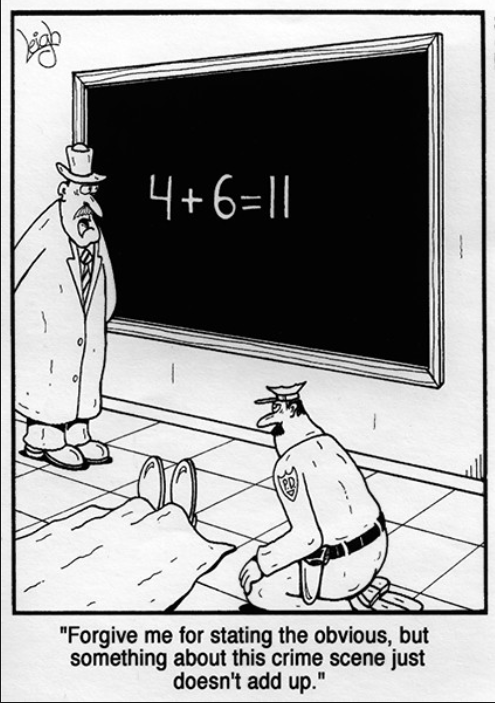 Ground RulesSyllabus  PiazzaHomework & Reading AssignmentsWileyPlus   Practice Tests (test 1, test 2 )Quiz Solutions (qz 1, qz 2, qz 3 )Test Solutions (test 1, test 2, test 3)Discussion Questions   Tutoring Services and Schedule Advice from Hall & Knight Useful References (Greek alphabet; relevant websites & texts)History of Algebra (I, II, III)“Every minute dies a man.  Every minute one is born.”  I need hardly point out to you that this calculation would tend to keep the sum total of the world’s population in a state of perpetual equipoise, whereas it is a well-known fact that the said sum total is constantly on the increase.  I would, therefore, take the liberty of suggesting that in the next edition of your excellent poem the erroneous calculation to which I refer should be corrected as follows:  “Every moment dies a man, And one and a sixteenth is born.”  I may add that the exact figures are 1.067, but something must, of course, be conceded to the laws of meter.- Charles Babbage, letter to Alfred Lord Tennyson, about a couplet in his “The Vision of Sin.”Department Home Page                   Loyola Home Page